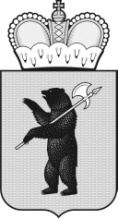 ЦЕНТРАЛЬНАЯ ТЕРРИТОРИАЛЬНАЯ ИЗБИРАТЕЛЬНАЯКОМИССИЯ ГОРОДА ПЕРЕСЛАВЛЯ-ЗАЛЕССКОГОР Е Ш Е Н И Е10 июня 2024 года                                                    			    № 92/525г. Переславль-ЗалесскийЯрославской областиО назначении повторных выборов депутата Переславль-Залесской городской Думы восьмого созыва по многомандатному избирательному округу № 5         В соответствии с пунктом 6.1. статьи 70, пунктом 5 статьи 71 Федерального закона от 12.06.2002 № 67-ФЗ «Об основных гарантиях избирательных прав и права на участие в референдуме граждан Российской Федерации», подпунктом «ы» пункта 3 статьи 20, пунктом 3 статьи 88, пунктом 1 статьи 91 Закона  Ярославской области от 02.06.2003 № 27-з «О выборах в органы государственной власти Ярославской области и органы местного самоуправления муниципальных образований Ярославской области» и на основании постановления Избирательной комиссией Ярославской области от 23.01.2023 № 57/414-7 «О возложении полномочий по подготовке и проведению выборов в органы местного самоуправления, местного референдума муниципального образования городской округ город Переславль-Залесский Ярославской области на Центральную территориальную избирательную комиссию города Переславля-Залесского»,  решений Центральной территориальной избирательной комиссии города Переславля-Залесского от 13.11.2023 №75/475 «О внесении  изменений в решение Центральной территориальной избирательной комиссии города Переславля-Залесского №71/460 от 13.09.2023 года «Об установлении результатов выборов депутатов Переславль-Залесской городской Думы восьмого созыва по многомандатному  избирательному округу №5», №75/476 «О внесении  изменений в решение Центральной территориальной избирательной комиссии города Переславля-Залесского №71/462-1 от 13.09.2023 года «Об определении общих результатов выборов депутатов Переславль-Залесской городской Думы восьмого созыва по многомандатным округам», Центральная территориальная избирательная комиссия города Переславля-Залесского РЕШИЛА: Назначить на 8 сентября 2024 года повторные выборы депутата Переславль-Залесской городской Думы восьмого созыва по многомандатному избирательному округу № 5. Направить настоящее решение в Избирательную комиссию Ярославской области, Администрацию городского округа город  Переславль-Залесский, участковые избирательные комиссии № 1115,1116,1117,1119.3. Опубликовать настоящее решение в газете «Переславская неделя».4.  Разместить решение на странице территориальной избирательной комиссии официального сайта  Избирательной комиссии Ярославской области в информационно-телекоммуникационной сети Интернет.5.  Контроль за исполнением настоящего решения возложить на секретаря Центральной территориальной избирательной комиссии города Переславля-Залесского Суворову Юлию Эдуардовну.Заместитель председателя Центральной территориальной избирательной комиссии 	города Переславля-Залесского					      Н.В. ТремзинаСекретарь Центральной территориальнойизбирательной комиссиигорода Переславля-Залесского				 	      Ю.Э. Суворова